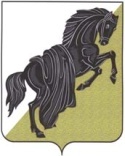 Комиссия по инженерно-техническим инфраструктурам и инвестиционной политикеСобрания депутатов Каслинского муниципального районапятого созываР Е Ш Е Н И Еот «18» октября 2016 года № 12								г. КаслиО реализации муниципальной программы «Дороги»Рассмотрев и обсудив информацию заместителя главы Каслинского муниципального района Горбунова А.А. о реализации муниципальной программы «Дороги», руководствуясь ст.8 Регламента Собрания депутатов Каслинского муниципального района,Комиссия по инженерно-техническим инфраструктурам и инвестиционной политике РЕШАЕТ:Информацию заместителя главы Каслинского муниципального района Горбунова А.А. о реализации муниципальной программы «Дороги», принять к сведению.Рекомендовать администрации Каслинского муниципального района:- усилить контроль за качеством исполнения работ по ремонту дорожного покрытия подрядными организациями;- обеспечить своевременное освоение целевых средств, выделяемых из областного бюджета на дорожное строительство;- осуществить комплекс мероприятий с целью увеличения объемов финансирования из областного бюджета на капитальный ремонт дорог в Каслинском муниципальном районе на 2017 год;- при разработке муниципальных программ по строительству и капитальному ремонту дорог учитывать приоритетные маршруты движения школьных автобусов и общественного транспорта, соблюдать баланс интересов жителей всех муниципальных образований Каслинского муниципального района;3. Включить в план работы Комиссии по инженерно-техническим инфраструктурам и инвестиционной политике вопрос о согласовании муниципальной программы дорожного строительства на 2017 бюджетный год. 4. Контроль за исполнением настоящего решения возложить на председателя комиссии по инженерно-техническим инфраструктурам и инвестиционной политике  Ласькова В.А. Председатель комиссии							                   В.А.Ласьков